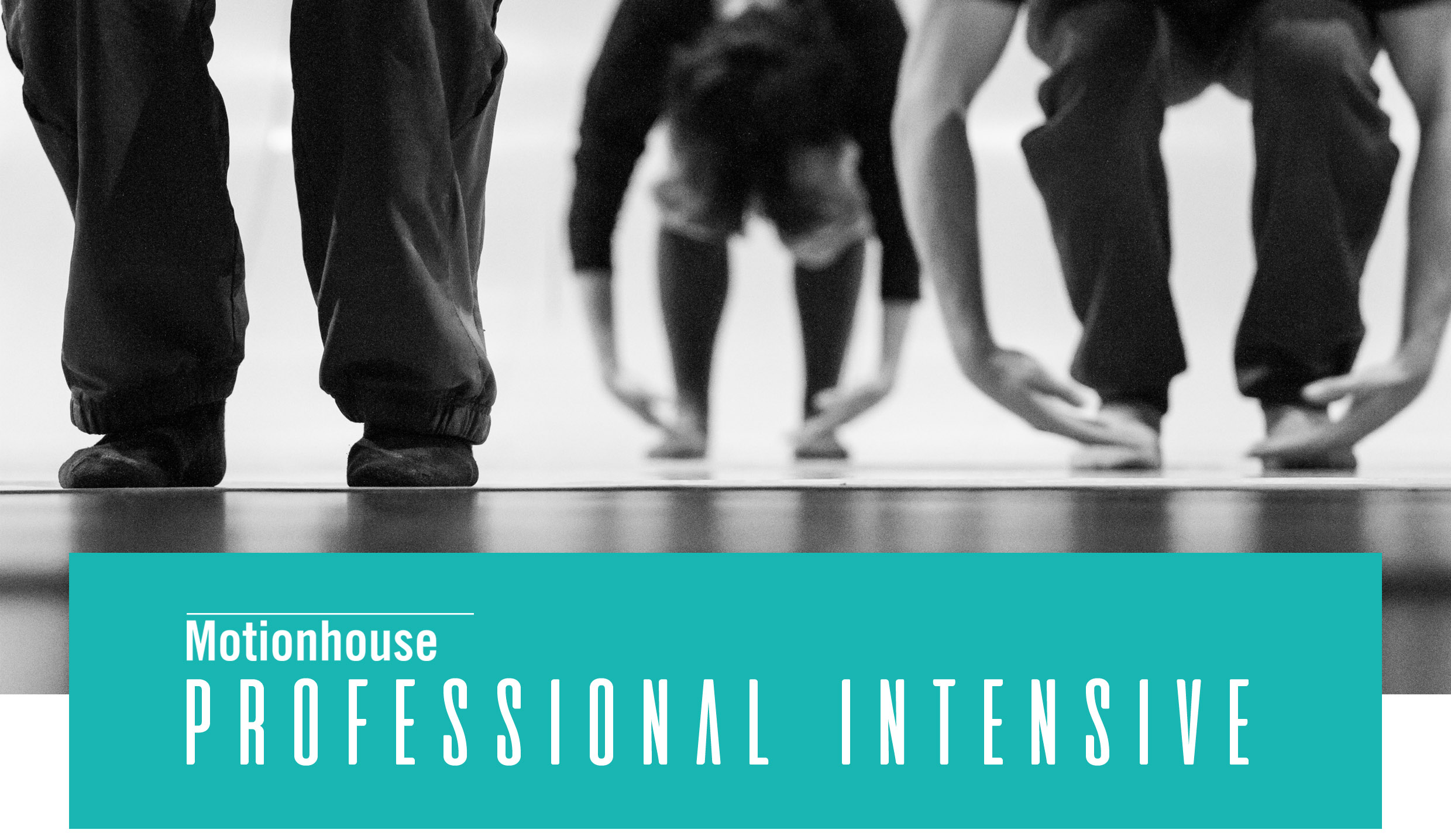 Application FormPersonal DetailsCurrent occupationPlease select:☐ Dance professional
☐ Undergraduate student
☐ Postgraduate studentEducation and TrainingPlease include any dance related qualifications/grades you may have, including dates and name of schools attended:Performance experiencePlease give us a brief outline of your performance experiences to date:Self DevelopmentPlease tell us why you would like to take part in our Professional Intensive:

Please email this form to Sarah Lewis, Office and Finance Administrator: sarah@motionhouse.co.ukFull name:Date of birth:Sex (male / female / prefer not to say):Nationality: Telephone number:Email address:Address:Postcode: